Конспект занятия по совместной деятельности с детьми младшей группыТема: «Дождик, дождик кап - кап – кап»Нетрадиционная техника: рисование пальчиками.(октябрь)Программное содержание:-продолжать знакомить детей с нетрадиционным способом рисования (пальчиками);- побуждать детей давать ответы на вопросы воспитателя;- развивать умение располагать изображение по всему листу;- способствовать развитию мелкой моторики, внимания;- воспитывать интерес к художественному творчеству;- создать положительную атмосферу в группеМатериалы: тонированный лист бумаги формата А3 с изображением большой тучи, тонированные альбомные листы на каждого ребенка с нарисованными тучками разной величины, гуашь в плоских мисочках, теплая вода, салфетки, зонтик для игры, игрушка – ёж, грибочки.Ход занятия:I . Вводная часть.1. Организационный момент. Ребята садятся на стульчики полукругом, воспитатель перед ними.2. Сюрпризный момент.Воспитатель: - Ребята, к нам в гости из леса пришел зверек. Отгадайте, кто это?Вместо шубки лишь иголки.Не страшны ему и волки.Колкий шар, не видно ножек,Звать его конечно...  (Ежик)(Ответы детей)Воспитатель:- Правильно, ребята, это ежик. (Показывает ежика)II. Основная часть.1. Беседа с детьми на тему: «осень»Воспитатель: Ребята, какое сейчас время года лето и осень?Дети: Осень.Воспитатель:  А как  вы узнали, что на улице осень?Дети: Стало холодно, идет дождь, желтеют и опадают листики с деревьев, деревья стоят голые, улетели птицы на юг.2. Чтение стихотворенияВоспитатель: Я вам прочитаю стихотворение, а вы подумайте, о чем оно.Дождик, дождик, веселей!Капай, капай, воду лей.На цветочек, на листок.Кап, кап, кап!На дорожку, на лужок,Кап, кап, кап!Тучка в небе синяя –Капай, дождик сильный!Кап, кап, кап...2. Вопросы к детям.Воспитатель: Про что это стихотворение?Дети:  Про дождик.Воспитатель: Про дождик. А на что капал дождик?Дети: на цветочек, на листок, на дорожку, на лужок.Воспитатель:  А кто из вас гулял под дождем и видел дождик?Дети делятся своими впечатлениями.Воспитатель: Ребята посмотрите что нам ежик принес? (Грибочки).Воспитатель: - А где растут грибочки? (В лесу)Да ребята грибы растут в лесу, они появляется после дождика.Воспитатель: - А откуда идет дождь? (ответы детей: из тучки).3. Пальчиковая игра «Дождик»Вначале,  из тучки медленно капают маленькие капельки (дети указательным пальчиком потихоньку стучат по ладошке изображая капельки дождя). Потом капельки становятся больше (дети изображают капли хлопаньем в ладоши). А потом дождик становится все сильнее и сильнее и начинается настоящий ливень (дети быстро машут руками).4. Рассматривание иллюстрацииВоспитатель: приглашает детей подойти к доске, на которой на листе бумаги изображена большая туча и спрашивает у детей, что это такое?Дети: Туча.Воспитатель: А что идет из тучи?Дети: Дождь.Воспитатель: показывает детям синюю краску, уточняет название.Воспитатель: А что бывает синего цвета?Дети: море, вода, лужа, цветы (колокольчики), и т.д.4. Воспитатель показывает и рассказывает детям этап работы.Дети садятся за столы. Перед каждым ребенком тонированный альбомный лист с нарисованными на нем тучками.Воспитатель: - А теперь давайте с вами нарисуем дождик, что бы в лесу еще больше было грибочков. Посмотрите на свой листочек, что у вас там нарисовано? (Тучка). А что из тучки идет? (Дождик). Посмотрите внимательно как мы будем рисовать дождик. Макаем пальчик в краску и ставим точечку, получилась капелька дождя.А теперь попробуйте сами нарисовать. Аккуратно макаем пальчик в краску и рисуем капельки. А ежик за вами понаблюдает. Педагог индивидуально помогает тем детям, у кого возникают затруднения. Поощряет детей сопровождать ритм отпечатков ритмом слов: «кап-кап, кап-кап, кап-кап».Воспитатель проводит анализ рисунков (все рисунки воспитатель раскладывает на стол и просит подойти детей, спрашивает, кому чья работа понравилась). С помощью детей воспитатель оценивает работы.После того как все дети нарисовали дождик воспитатель приглашает их поиграть.III. Заключительная часть.1. Игра «Солнышко и дождик»- «Дождик!» - дети бегут и прячутся под зонтик.- «Солнце!» зонт закрывается - дети «гуляют».По команде: Дождь!» ребята снова бегут под зонт.2. Подведение итогов занятия.Ребята, посмотрите, что мы рисовали? Каким цветом?У всех рисунки получились разные, у кого-то капельки – дождинки большие, а у кого-то маленькие.Воспитатель: - Ребята ежику пора уходить в лес, собирать грибы. До свидания!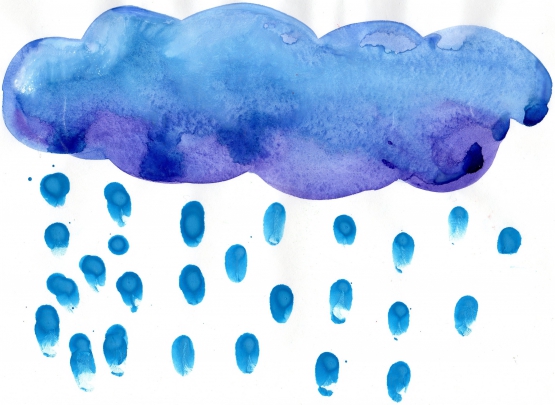 Конспект занятия по совместной деятельности с детьми младшей группыТема: «Листопад, листопад листья желтые летят»Нетрадиционная техника: рисование ладошками.(ноябрь)Цель: освоение нетрадиционной техники рисования (отпечатки ладошек)Задачи:1. Учить рисовать с помощью отпечатков ладошек.2. Вызвать у детей яркий эмоциональный отклик на необычный способ создания изображений.3. Формировать умение рисовать ладошками.4. Закрепить знания детей о цвете (желтый, красный, зеленый).5. Развивать творческие способности; моторику рук.6. Воспитывать в детях интерес к изобразительной деятельности, любовь к природе.Материалы: гуашь желтая, красная, зеленая, салфетки, альбомный лист на каждого ребенка с изображением дерева, наглядный материал – осенние листья.Ход занятия:I . Вводная часть.1. Организационный момент.Воспитатель приглашает к себе детей и рассказывает новое стихотворение:Стали дни холоднее,И от птичьего крикаВ сердце стало грустнее.Стаи птиц улетаютПрочь, за синее море.Все деревья блистаютВ разноцветном уборе.2. Беседа с детьми по содержанию стихотворения.Воспитатель: О каком времени года говорится в этом стихотворении.Дети: об осени.Воспитатель: Как вы догадались? Что происходит осенью?Дети: Листья на деревьях пожелтели, листья опадают с деревьев, улетают птицы.Воспитатель: Ребята посмотрите, какой сказочный букет из листьев приготовила нам Осень.II. Основная часть.1. Рассматривание осеннего букета из листьев.Воспитатель: «Листочки бывают разного цвета, давайте посмотрим (показывает наглядный материал – листья). Вот красный листочек, вот желтый, а вот еще зеленый листочек. (Дети помогают называть цвета).Еще обратите внимание, что листочки бывают разного размера – большие и маленькие, разной формы2. Дыхательное упражнение «Чей листок раньше улетит?»Воспитатель предлагает каждому ребенку долго, плавно подуть на листок и посмотреть, как он закружится в воздухе.(подбрасывают осенние листики, дуют на них, следят, как они кружатся, летят по ветру)Листочки хотят потанцевать с ребятами.3. Физкультминутка:Листья осенние тихо кружатся (кружатся)Листья нам под ноги тихо ложатся (приседают)И под ногами шуршат, шелестят, (поглаживают ладошки друг о друга)Будто опять закружиться хотят (поднимают руки вверх и плавно ими машут)4. Воспитатель показывает и рассказывает детям этап работы.Сегодня мы с вами нарисуем деревья осенью, но не с помощью кисточек, а ладошками! Давайте попробуем? (ответы детей). Ребятки, посмотрите какое красивое осеннее дерево. А как вы думаете, чего же не хватает на нашем рисунке?Дети: «Листочков».Воспитатель: «Правильно! Посмотрите, какого цвета у меня в тарелочке краска?»Дети: «Желтая».Воспитатель: «Молодцы! Давайте скорее закончим наш рисунок. Посмотрите, сначала я опускаю ладошку, затем убираю ее и прикладываю к нарисованному дереву на вашем листке. И у нас получаются вот такие красивые листочки. (Дети с помощью воспитателя начинают выполнять печатание листочков ладошками).Воспитатель проводит анализ рисунков (все рисунки воспитатель раскладывает на стол и просит подойти детей, спрашивает, кому чья работа понравилась). С помощью детей воспитатель оценивает работы.III. Заключительная часть.1. Подвижная игра «Осенние листочки»Дети становятся в круг. На полу разбросаны листья. Воспитанники вместе с воспитателем проговаривают слова и выполняют движения:Дует, дует ветер,Качаются вправо-влево, руки перед собой.Дует-задувает.Желтые листочкиМашут руками сверху вниз перед собой.С дерева сдувает!И летят листочкиКружатся на месте.Прямо по дорожке,Падают листочкиОстанавливаются, присаживаются на корточки, руки вниз.Прямо нам под ножки!2. Подведение итогов занятия.Какой красивый осенний листопад у нас получился!Ребята, давайте теперь все вместе рассмотрим ваши рисунки? Посмотрите, как здорово у нас получилось!Воспитатель: «Ребята, давайте вспомним, что мы сегодня с вами рисовали?»Дети: «Листочки!»Воспитатель: « Как мы рисовали листочки?»Дети: «Ладошками»Воспитатель: Молодцы, ребята! О нашем занятии я расскажу осени, подарю ей ваши рисунки, думаю, что она очень будет довольна вашими знаниями и рада вашим подаркам.Спасибо за занятие.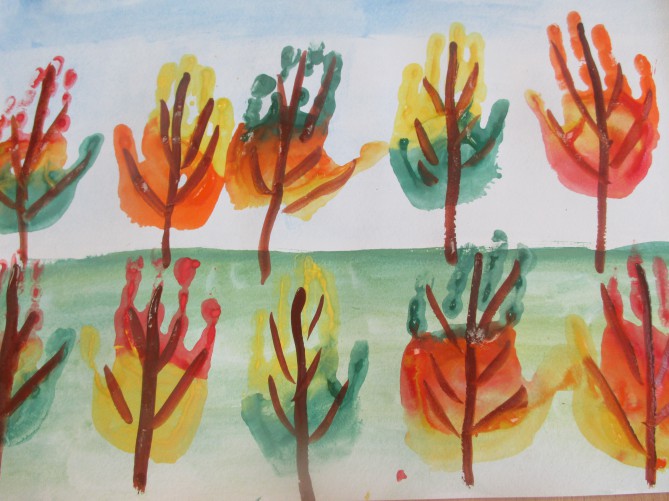 Конспект занятия по совместной деятельности с детьми младшей группыТема: «Снег идет»Нетрадиционная техника: рисование ватными палочками.(декабрь)Программное содержание:- Учить детей рисовать в нетрадиционной технике, ватными палочками, падающие снежинки;- Учить умению рассматривать образец и следовать ему;- Закреплять знание цветов (белый, чёрный) ;-Развивать умение радоваться полученному результату;-Воспитывать аккуратность во время работы с красками,-Закрепить часть суток (день, ночь).Материалы: картон матовый чёрного цвета с нарисованными облаками, белая краска (гуашь), ватные палочки, иллюстрации с зимними явлениями, игрушка - медведь.Ход занятия:I . Вводная часть.1. Организационный момент.Дети сидят полукругом на коврике. Перед ними магнитная доска, на которой расположены иллюстрации с зимними явлениями. И образец (на половине листа нарисован снегопад, на второй половине нет снежинок - для показа приёма рисования).2. Беседа с детьми о зиме.Воспитатель: Ребята! Наступило прекрасное время года - зима. Зима очень красивое время года. И, конечно же, зима-это снегопад! Она покрывает всю землю и дома чистым белым покрывалом. Мягкие, белые пушистые снежинки тихо спускаются с неба и падают на землю. А откуда они падают, ребята?Дети: С неба. Из облачка. Воспитатель: Правильно. Белые снежные облака плывут по небу. Потом им становится очень тяжело, и они потихоньку начинают сыпать на землю снежинки. А иногда сильный ветер порывает их, кружит, превращая в вьюгу. II. Основная часть.1. Рассматривание иллюстрацийВоспитатель. Дети. А теперь давайте посмотрим на иллюстрации. Какое время года изображено там? А кто лежит в берлоге? А что падает с неба?Ответы детей: Зима. Медведица с медвежонком. Снег.Воспитатель: А что мы видим на этой картине?Дети: А там ребята катаются на лыжах, коньках, играют в снежки.Воспитатель: Вот видите, дети, как интересна зима.(Рассматривание образца с изображением снегопада.)Воспитатель: Ребята. Обратите внимание на картину снегопада. Почему лист картона чёрный? Как вы думаете, в какое время падает снег? Днём или ночью?Дети: Ночью.2. Чтение стихотворенияВоспитатель читает стихотворение:Полночный снег,Он не спешит.Он медленно идет,Но знает снег,Что все равноОн где-то упадет.И чем он медленней шагал,Чем осторожней был,Тем мягче в темноту упалИ нас - не разбудил.3. ФизминуткаБелый снег пушистыйВ воздухе кружится (дети кружатся)И на землю тихоПадает, ложится (дети приседают)Но подул вдруг ветерок, (дети дуют на ладошки)Закружился наш снежок (дети кружатся)Пляшут все снежинки,Белые пушинки (дети пляшут)4. Сюрпризный момент.Воспитатель: К нам в гости пришёл Мишка. Он очень любит рисовать. Посмотрите, что он принёс. Мишка достаёт из сундучка листы чёрного картона, на которых нарисованы облака. Дети, А где же снегопад? Наверное, мишка забыл его нарисовать. Проспал в своей берлоге и не увидел его. Давайте поможем ему. А рисовать мы с вами будем не кисточкой. Мы сегодня с вами будем волшебниками, рисовать будем ватными палочками. Я каждому из вас раздам такой лист картона. А вы скажите, что вам надо будет дорисовать? (ответы детей). Правильно! Вы будете рисовать снежинки. А какой краской будем рисовать? (ответы детей) А как вы считаете, ребята, в какое время будет падать снег, если лист чёрный? (дети отвечают). 4. Воспитатель показывает и рассказывает детям этап работы.Мы поможем Мишке нарисовать снегопад. (Показываю, как надо выполнить работу.) Смотрите внимательно, как надо рисовать снежинки. Ватную палочку обмакиваю в краску и прикладываю ее на картон так, чтобы палочка была расположена вертикально. И убираю – получилась снежинка. И так будем рисовать по всему листу. (Воспитатель раздает палочки детям и предлагает потренироваться в воздухе)Давайте с вами потренируемся, как будто краска стоит возле нас: обмакиваем ватную палочку в краску, прикладываем к листу бумаги. Еще раз попробуем (2-ой раз) обмакиваем в краску и прикладываем.Воспитатель: Молодцы, ребята, хорошо постарались! Помогли Мишке нарисовать снегопад! Так и хочется попасть в такую погоду на улицу, когда темно и тихо падает снежок. А вот посмотрите на эти рисунки. Здесь настоящая вьюга закружилась! Вот какие рисунки у нас получились!Воспитатель проводит анализ рисунков (все рисунки воспитатель раскладывает на стол и просит подойти детей, спрашивает, кому чья работа понравилась). С помощью детей воспитатель оценивает работы.III. Заключительная часть.1. Подвижная игра «Медведь и дети».Воспитатель: Дети, посмотрите, а наш зайка загрустилА давайте развеселим зайку поиграем с ним.Дети: Да.Воспитатель назначается «медведем». Дети стоят в одном конце комнаты. «Медведь» ходит по комнате, делает вид, будто ищет детей и приговаривает:Мишка по лесу гулял,Долго, долго он искал,Мишка деточек искал, Сел на травку, задремал.Затем «медведь» садится в противоположном конце комнаты на стул и дремлет.Взрослый и дети говорят:Стали деточки плясать, Мишка, Мишка, вставай,Стали ножками стучать. Наших деток догоняй.Под эти слова дети бегают по комнате, топают ножками, выполняют движения по своему желанию.А теперь давайте скажем Мишке спасибо за то, что он к нам пришёл, и попрощаемся с ним. До свидания!2. Подведение итогов занятия.- Кто приходил к нам в гости? (мишка)- Что мы с вами сегодня рисовали? (снег)-Какого цвета снег? (белый)- Куда падал снег? (на землю)- Если летит снег, значит, к нам пришла? (зима)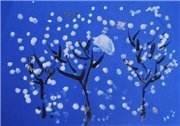 